ГЛАВА ГОРОДА ЭЛИСТЫПОСТАНОВЛЕНИЕ20 февраля 2024 года               	   № 13	                                    г. ЭлистаО проведении публичных слушанийВ соответствии с Градостроительным кодексом Российской Федерации, статьей 28 Федерального закона от 6 октября 2003 года № 131-ФЗ «Об общих принципах организации местного самоуправления в Российской Федерации», Положением о публичных слушаниях в городе Элисте, утвержденным решением Элистинского городского Собрания от 31 августа 2006 года № 4, постановляю:1. Провести 15 марта 2024 года в 15.00 собрание участников публичных слушаний по прилагаемому проекту решения Элистинского городского Собрания «О внесении изменений в Правила землепользования и застройки города Элисты».2. Возложить подготовку и проведение собрания участников публичных слушаний по указанным вопросам на Комиссию по подготовке Генерального плана города Элисты и Правил землепользования и застройки города Элисты.3. Поручить Комиссии по подготовке Генерального плана города Элисты и Правил землепользования и застройки города Элисты:подготовку и опубликование оповещения о начале публичных слушаний в газете «Элистинская панорама» и размещение оповещения на официальном сайте и информационных стендах Администрации города Элисты;проведение экспозиции;проведение собрания участников публичных слушаний;подготовку и оформление протокола публичных слушаний;подготовку и опубликование заключения о результатах публичных слушаний.  4. На весь период проведения публичных слушаний организовать экспозицию по вопросам, указанным в настоящем постановлении, в здании Администрации города Элисты, расположенном по адресу: город Элиста, 
ул. Ленина, 249, 1 этаж, с 9.00 часов до 18.00 часов.5. Назначить председательствующим на собрании участников публичных слушаний заместителя Главы Администрации города Элисты Хактаева С.В.6. Определить, что письменные извещения о желании участвовать в слушаниях и предложения по вопросу слушаний от жителей города Элисты направляются заместителю Главы Администрации города Элисты               Хактаеву С.В. и будут приниматься отделом архитектуры и градостроительства Администрации города Элисты по адресу: г. Элиста, 
ул. им. Номто Очирова, д. 4, каб. 212 со дня публикации настоящего постановления в газете «Элистинская панорама» по 7 марта 2024 года в рабочие дни с 9.00 часов до 18.00 часов (перерыв с 13.00 часов до 14.00 часов).7. Информацию о месте проведения собрания участников публичных слушаний опубликовать в газете «Элистинская панорама» не позднее 11 марта 2024 года.8. Опубликовать настоящее постановление в газете «Элистинская панорама» и разместить на официальном сайте Администрации города Элисты в сети «Интернет» не позднее 22 февраля 2024 года.9. Контроль за исполнением настоящего постановления возложить на имя Заместителя Главы Администрации города Элисты Хактаева С.В.Глава города Элисты                                                                           Н. ОрзаевПриложениек постановлению Главыгорода Элисты от20 февраля 2024 года № 13проект Российская ФедерацияРеспублика КалмыкияЭлистинское городское Собраниешестого созываРЕШЕНИЕ № ___В соответствии с Федеральным законом от 6 октября 2003 года 
№ 131-ФЗ «Об общих принципах организации местного самоуправления в Российской Федерации», Градостроительным кодексом Российской Федерации, с учетом протокола публичных слушаний и заключения Комиссии по подготовке Генерального плана и Правил землепользования и застройки города Элисты о результатах публичных слушаний, предложений Администрации города Элисты (постановления Администрации города Элисты), руководствуясь статьей 20 Устава города Элисты,Элистинское городское Собрание решило:1. Внести в карту градостроительного зонирования Правил землепользования и застройки города Элисты, утвержденных решением Элистинского городского Собрания от 27 декабря 2010 года № 1 (с изменениями), следующие изменения:1) включить в зону жилой застройки первого типа Ж-1 подзона Ж-1/Б, исключив из зоны жилой застройки третьего типа Ж-3 подзона Ж-3/А, образуемый земельный участок площадью 475 кв.м., расположенный по адресному ориентиру: Республика Калмыкия, г. Элиста, проезд им. В.П. Дорджиева, согласно схеме № 1 приложения 1 к настоящему решению;2) включить в зону многофункциональной застройки ОЖ, исключив из зоны размещения объектов социальной сферы ОС, земельный участок с кадастровым номером 08:14:030221:85 площадью 1905 кв.м., расположенный по адресу: Республика Калмыкия, г. Элиста, 
ул. Хомутникова, д. 110 «Б», согласно схеме № 2 приложения 1 к настоящему решению;3) включить в зону общественно-деловой и коммерческой застройки ОД, исключив из зоны скверов, бульваров и площадей Р-2, земельный участок с кадастровым номером 08:14:030602:72 площадью 715 кв.м, расположенный по адресу: Республика Калмыкия, город Элиста, 
ул. Н. Очирова, 7А, согласно схеме № 3 приложения 1 к настоящему решению;4) включить в зону жилой застройки первого типа Ж-1 подзона Ж-1/Б, исключив из зоны размещения объектов социальной сферы ОС, территорию площадью 419,22 кв. м, расположенную по адресному ориентиру: Республика Калмыкия, город Элиста, ул. им. Л. Шевцовой, 44, согласно схеме № 4 приложения 1 к настоящему решению.2. Внести в приложение 3 «Сведения, предусмотренные п.6.1 статьи 30 Градостроительного Кодекса РФ» к Правилам землепользования и застройки города Элисты, утвержденным решением Элистинского городского Собрания от 27 декабря 2010 года № 1, следующие изменения:1) в томе 1. Территориальные зоны: Ж-1 (подзоны Ж-1/А, Ж-1/Б):а) описание местоположения границ Ж-1 (подзона Ж-1/Б) — Зона жилой застройки первого типа (листы 630-666) изложить согласно приложению 2 к настоящему решению;б) описание местоположения границ Ж-1 (подзона Ж-1/Б) - Зона жилой застройки первого типа (листы 680-685) изложить согласно приложению 3 к настоящему решению;2) в томе 2. Территориальные зоны: Ж-1 (подзона Ж-1/В), Ж-2, Ж-3 (подзоны Ж-3/А, Ж-3/Б):а) описание местоположения границ Ж-3 (подзона Ж-3/А) — Зона жилой застройки третьего типа (листы 712-716) изложить согласно приложению 4 к настоящему решению;3) в томе 3. Территориальные зоны: Ж-4, ОЖ (подзоны ОЖ/А, ОЖ/Б), ОД (подзона ОД/А):а) дополнить описанием местоположения границ ОЖ (подзона ОЖ/А) — Зона многофункциональной застройки согласно приложению 5 к настоящему решению;4) в томе 4. Территориальные зоны: ОД (подзоны ОД/А, ОД/Б):а) дополнить описанием местоположения границ ОД (подзона ОД/А) — Зона многофункциональной застройки согласно приложению 6 к настоящему решению;5) в томе 5. Территориальные зоны: ОС:а) исключить описание местоположения границ ОС — Зона размещения объектов социальной сферы (площадью 1905 кв.м.);б) описание местоположения границ ОС — Зона размещения объектов социальной сферы (листы 623-627) изложить согласно приложению 7 к настоящему решению;6) в томе 9. Территориальные зоны: Р-1, Р-2, Р-3:а) описание местоположения границ Р-2 - Зона скверов, бульваров и площадей (листы 339-349) изложить согласно приложению 8 к настоящему решению.3. Администрации города Элисты разместить настоящее решение на официальном сайте Администрации города Элисты.4. Настоящее решение вступает в силу со дня его официального опубликования в газете «Элистинская панорама».Глава города Элисты - Председатель Элистинскогогородского Собрания                                                                              Н. Орзаев                                                                                                      Приложение 1   к решению Элистинского                                                                                                                                                                                                                                                                                                         городского Собрания                                                                                                                                                                                        от «___» ____ 2024 г. №__Схема № 1Выкопировка из карты градостроительного зонирования городского округа Правил землепользования и застройки города Элисты, утвержденных решениемЭлистинского городского Собрания от 27 декабря 2010 года №1 (с изменениями)Схема № 2Выкопировка из карты градостроительного зонирования городского округа Правил землепользования и застройки города Элисты, утвержденных решениемЭлистинского городского Собрания от 27 декабря 2010 года №1 (с изменениями)Схема № 3Выкопировка из карты градостроительного зонирования городского округа Правил землепользования и застройки города Элисты, утвержденных решениемЭлистинского городского Собрания от 27 декабря 2010 года №1 (с изменениями)Схема № 4Выкопировка из карты градостроительного зонирования городского округа Правил землепользования и застройки города Элисты, утвержденных решениемЭлистинского городского Собрания от 27 декабря 2010 года №1 (с изменениями)«__» _____ 2024 года          заседание № ___          заседание № ___      г. ЭлистаО внесении измененийв Правила землепользованияи застройки города ЭлистыО внесении измененийв Правила землепользованияи застройки города ЭлистыО внесении измененийв Правила землепользованияи застройки города ЭлистыПЗЗ:Предлагаемое изменение в ПЗЗ: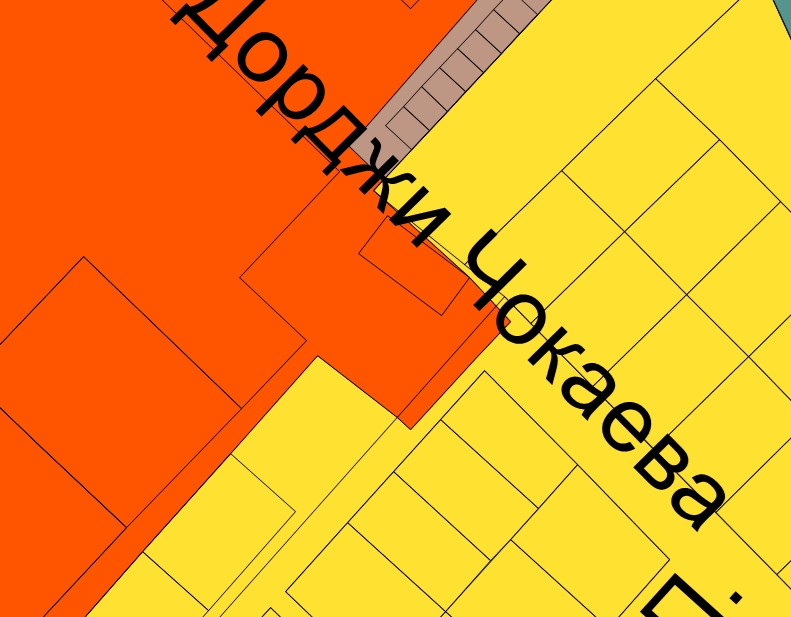 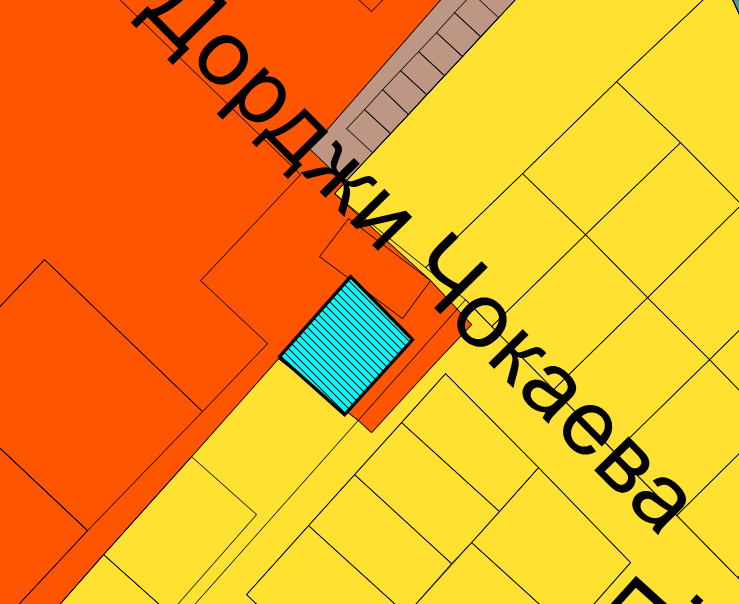 ПЗЗ:Предлагаемое изменение в ПЗЗ: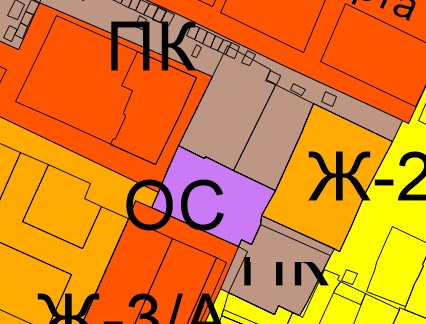 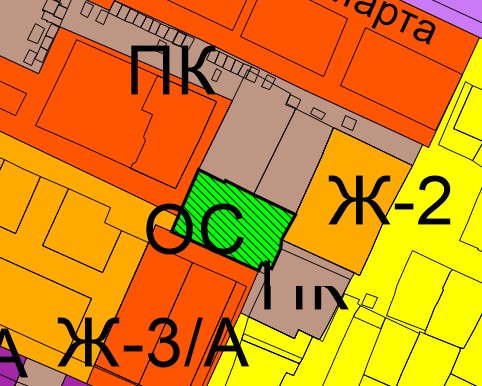 ПЗЗ:Предлагаемое изменение в ПЗЗ: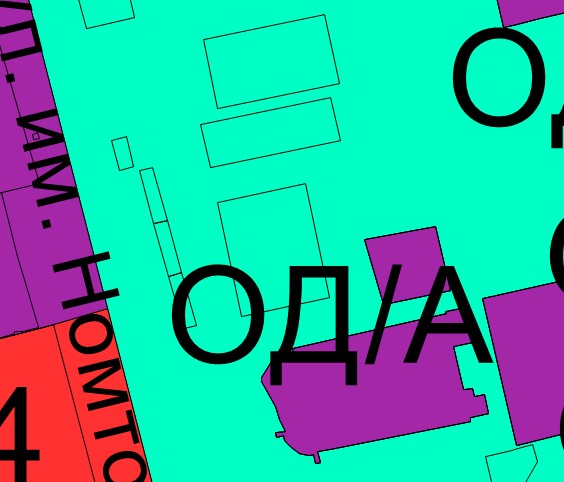 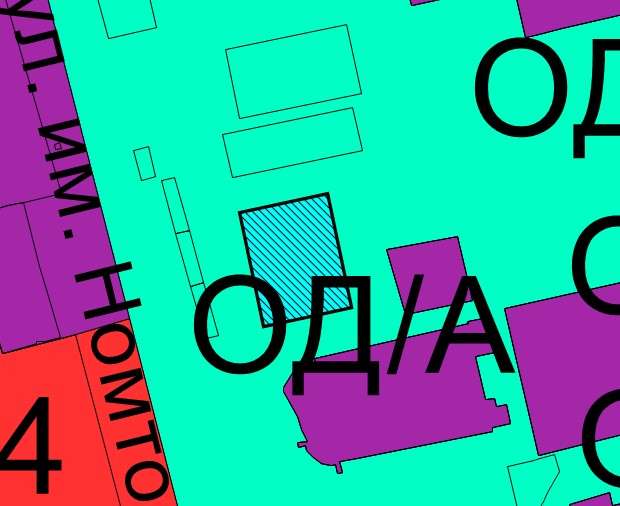 ПЗЗ:Предлагаемое изменение в ПЗЗ: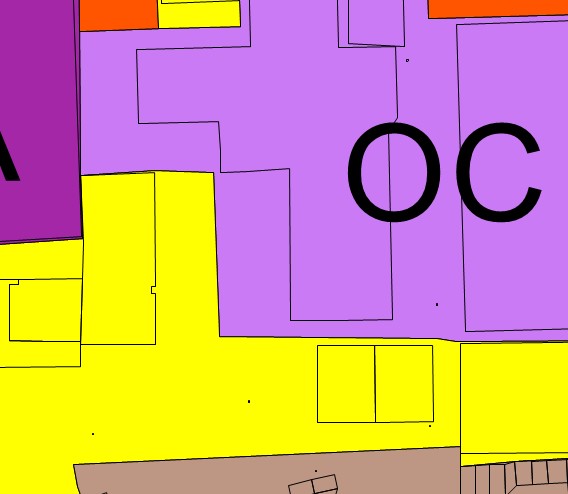 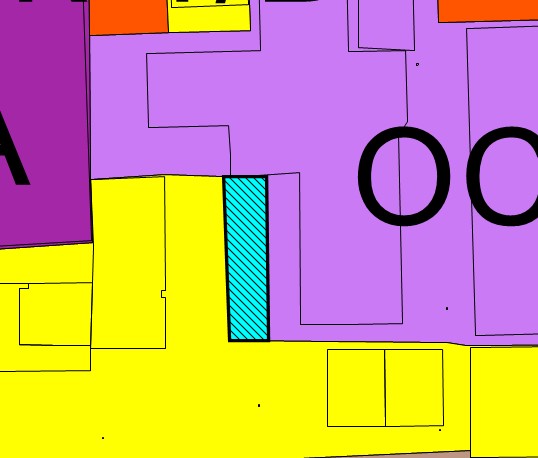 